PUBLIC ENTERTAINMENT LICENCE FAIRGROUNDSLIST OF EQUIPMENT TO BE USEDMain Operator of FairgroundNameTelephone NumberGuild Membership NumberFair VenueDate(s)OperatorSafety CertificateInsuranceGuild InsuranceRisk AssessmentNameEquipment NameGuild Equip Ref No.No.                  Exp DateCompany            Exp DateExp Date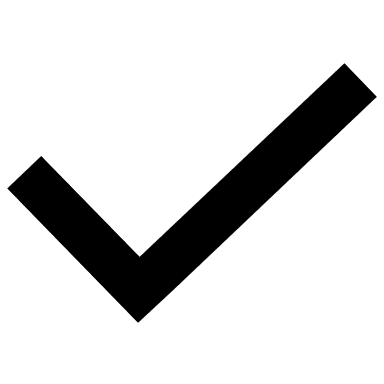 